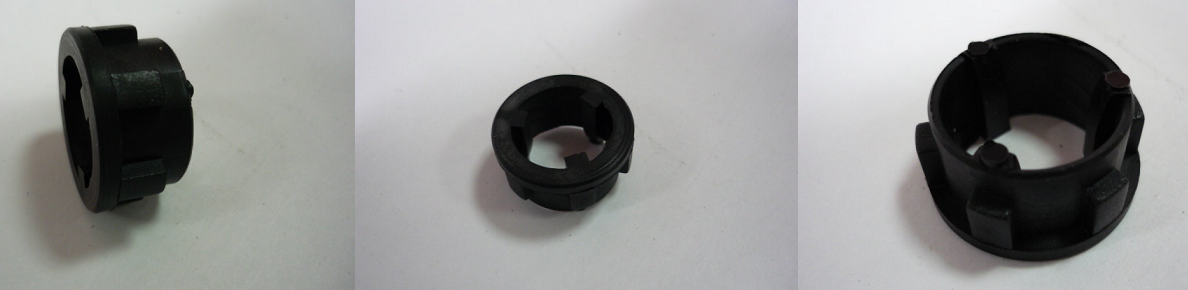 Код из 1САртикулНаименование/ Бренд/ПоставщикГабаритыД*Ш*В,ммМасса,грМатериалМесто установки/Назначение F00289200390554249FВтулка 0390554249FМеталлСверлильно-присадочный станок с ЧПУ Uniflex  F00289200390554249FМеталлСверлильно-присадочный станок с ЧПУ Uniflex  F00289200390554249FSCMМеталлСверлильно-присадочный станок с ЧПУ Uniflex 